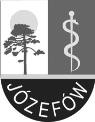 ....................................................................../imię i nazwisko wnioskodawcy/....................................................................../adres zamieszkania/Józefów, dn. .........................Hydrosfera Józefów Sp. z o.o. ul. Drogowców 2005-420 JózefówWNIOSEK  O LEGALIZACJĘ/wypełnić drukowanymi literami/Wnioskuję o legalizację podłączenia do sieci wodociągowej, kanalizacyjnej*/ dz. nr ew. ...............obręb ..............przy ul. ..........................................nr ..............w Józefowie.Niniejszym oświadczam, że przyłącze wodociągowe* i/lub kanalizacyjne* zostało wykonanew dniu………................ przez ………................………................………................ pod nadzorem                                                                                                                          (dane Wykonawcy)……………………………………………………………………………………... na podstawie                                                                (dane kierownika budowy)dokumentacji wykonawczej ………................………................ .                                                                                                    (nr uzgodnień Hydrosfery Józefów Sp. z o. o. )  Dane dotyczące nieruchomości: Zapotrzebowanie na wodę w ilości*:do celów gospodarstw domowych*	- Qśr.m-c.	[m3/m-c]*do celów ……………………………………………..* - Qśr.m-c.	[m3/m-c]*Zapotrzebowanie na zrzut ścieków w ilości*:z celów gospodarstw domowych*	- Qśr.m-c.	[m3/m-c]*z celów ……………………………………………..*  - Qśr.m-c.	[m3/m-c]*rodzaj zrzucanych ścieków /parametry/ ………………………………………………….....                                                                                                                                     /innych niż socjalno-bytowe/Charakterystyka techniczna lokalu /mieszkaniaCharakter użytkowania	…....................................*   ilość osób	*Działalność gospodarcza	rodzaj ................................*   ilość osób	*Załączniki:Karta klienta Informacja o przetwarzaniu danych osobowych   ............................................................       /wypis z księgi wieczystej, akt notarialny/Oświadczenie o przystąpieniu do robót związanych z nielegalnym wykonaniem przyłącza wodociągowego i/lub kanalizacyjnego Zlecenie legalizacji                                                         	.................................................	/podpis osoby składającej/*Niepotrzebne skreślićWnioski niekompletne nie będą rozpatrywane 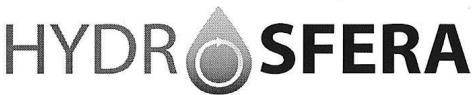 